2023年宅基地工作推进情况：1、已完成全县宅基地基础信息调查摸底工作，目前正在开展信息汇总和录入信息平台工作。全县宅基地总宗数共计41857宗（除去独立附属房约35000宗主房），宅基地总面积5836.47亩。2.妥善处理历史遗留问题。已全面摸清我县各种原因形成的“一户多宅”、宅基地面积超标等历史遗留问题13458起，并建立了问题台账。目前正在研究制定符合本地实际的历史遗留问题处置办法。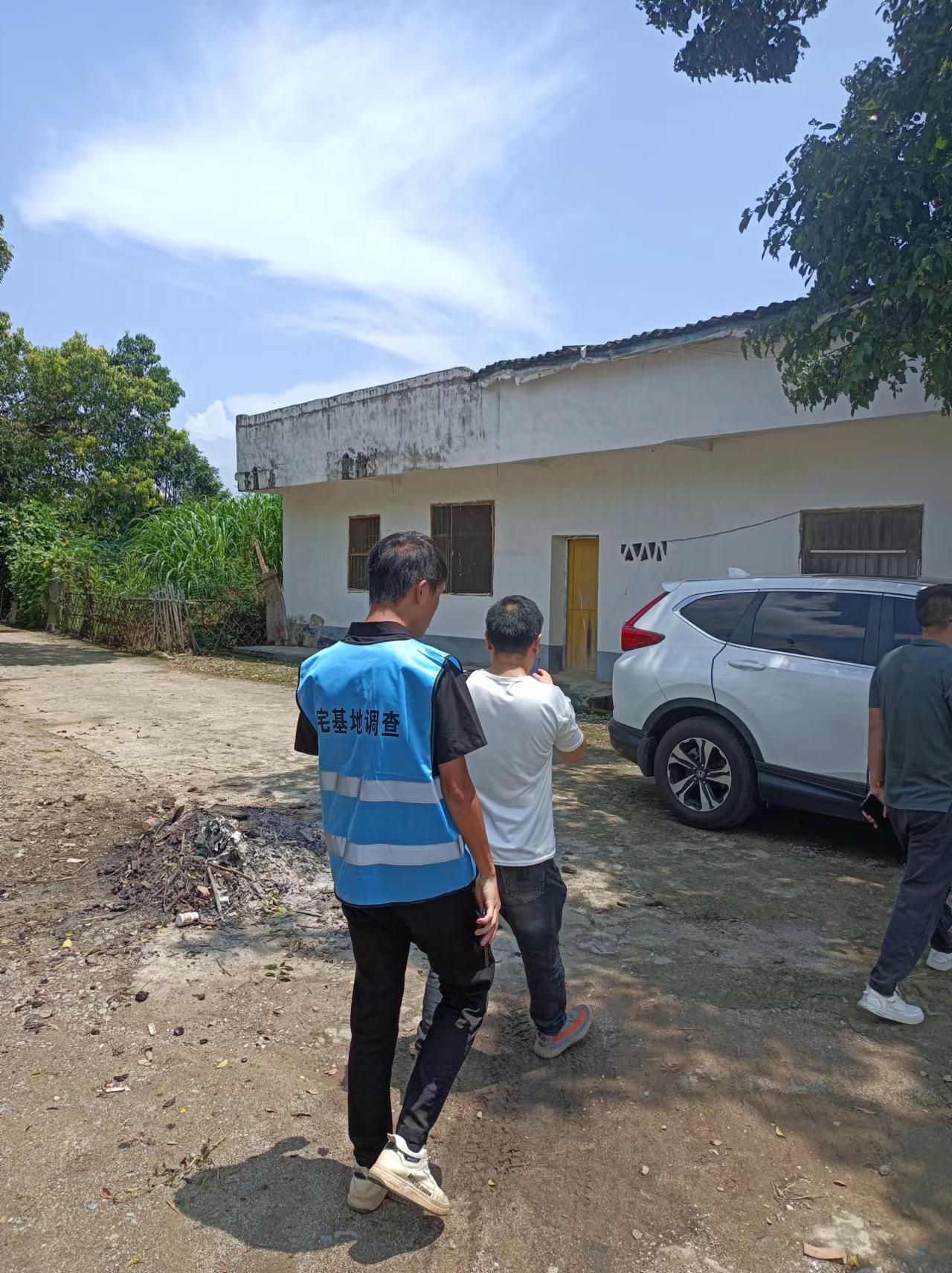 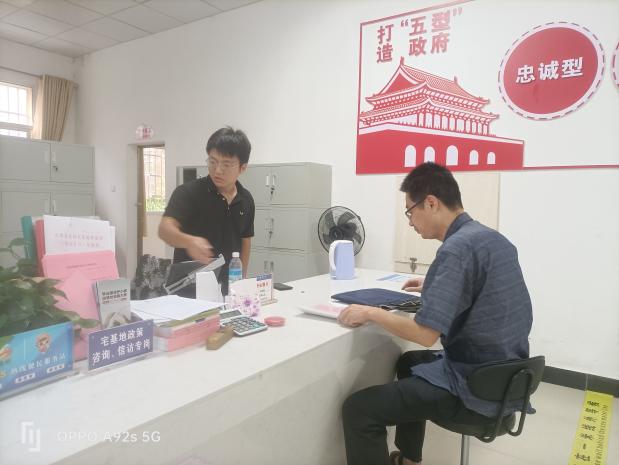 